A2_Worksheet BTable MannersBy Gelett Burgess (American poet and humorist, 1866-1951)The Goops they lick their fingers,And the Goops they lick their knives;They spill their broth on the tablecloth --Oh, they lead disgusting lives!The Goops they talk while eating,And loud and fast they chew;________________________ (your own examples)And that is why I'm glad that IAm not a Goop -- Are you?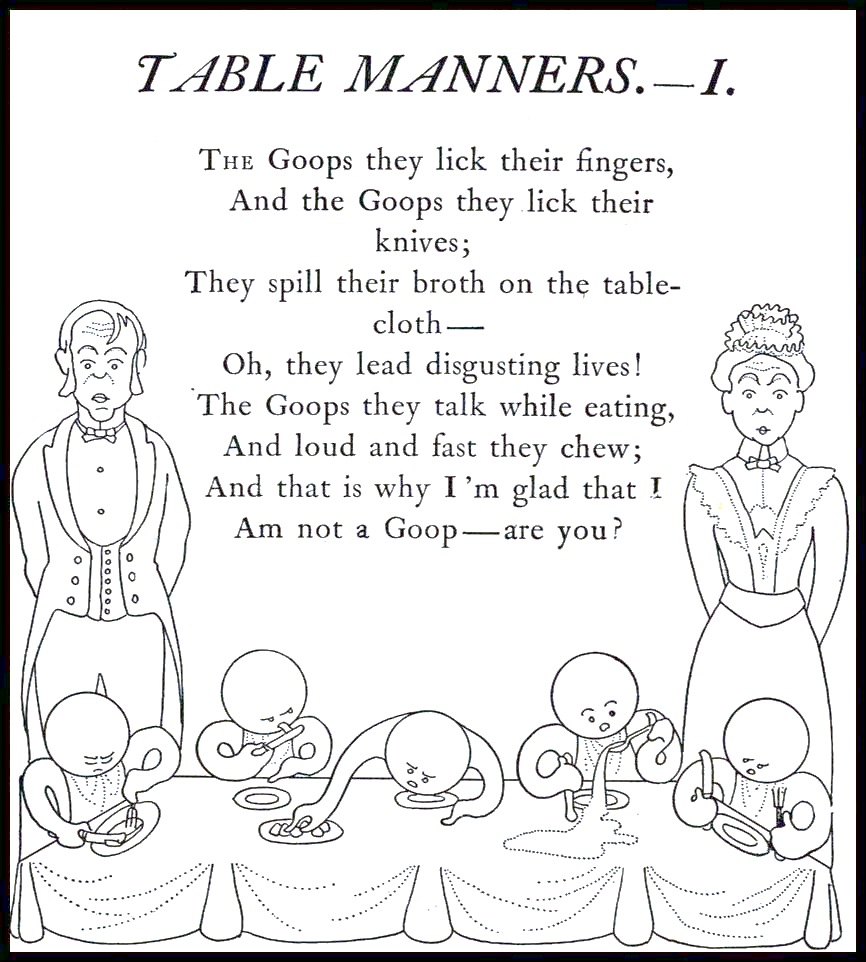 Source: "Table Manners" is reprinted from Goops and How To Be Them, Gelett Burgess. New York: Frederick A. Stokes, 1900.